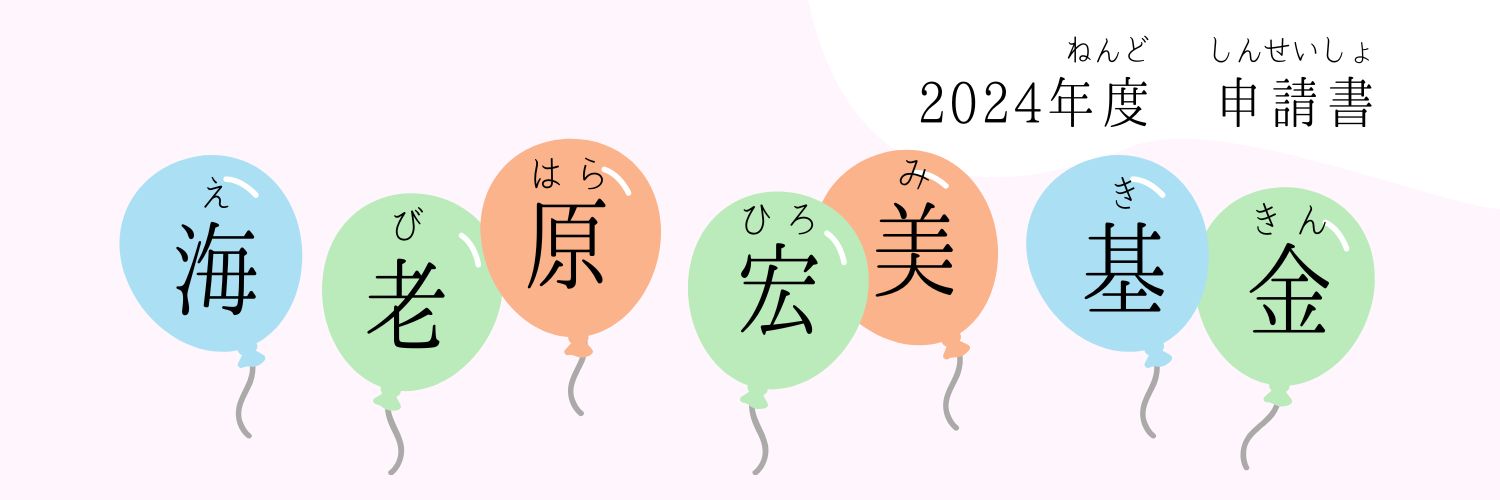 1、提出前に以下を確認し、チェック欄に○をご記入ください。2、申請期間2024年4月5日(金)～2024年4月15日(月)3、申請先海老原宏美基金事務局メールアドレス：info@ebifund.org※郵送をご希望される方は以下問い合わせ先へご連絡ください。郵送の場合は、4月15日(月)必着となります。4、お問い合わせ先海老原宏美基金事務局メールアドレス：info@ebifund.org　電話番号：03-6666-7506　（運営委員　本間）※平日9:00～17:00住所：207-0014 東京都東大和市南街1-22-6シティコート南街　NPO法人自立生活センター・東大和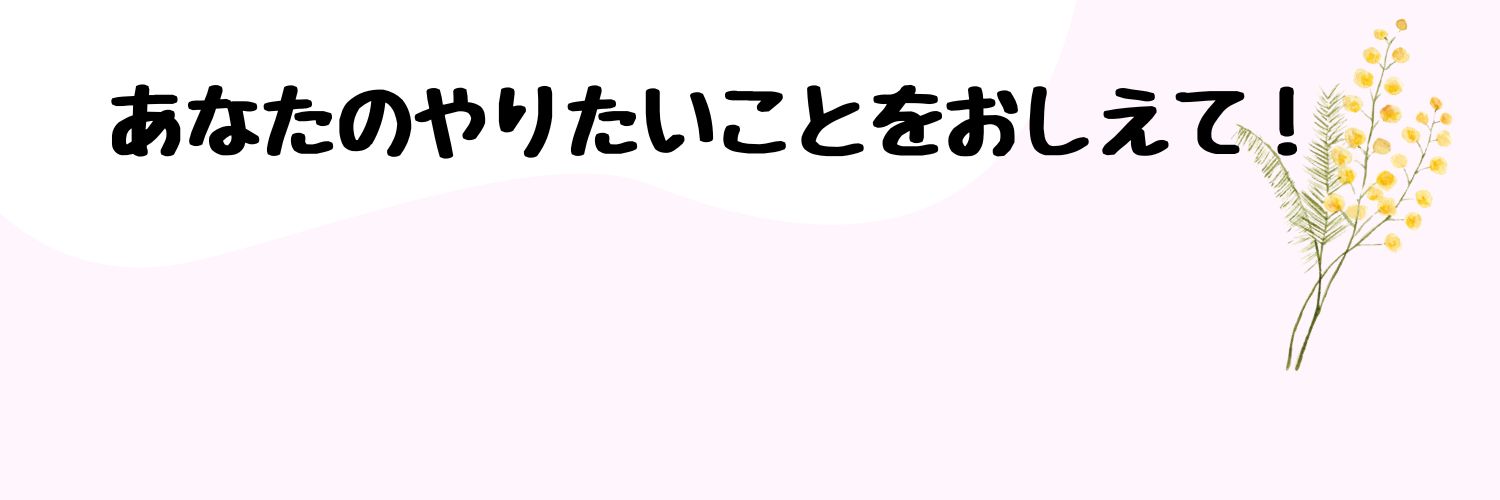 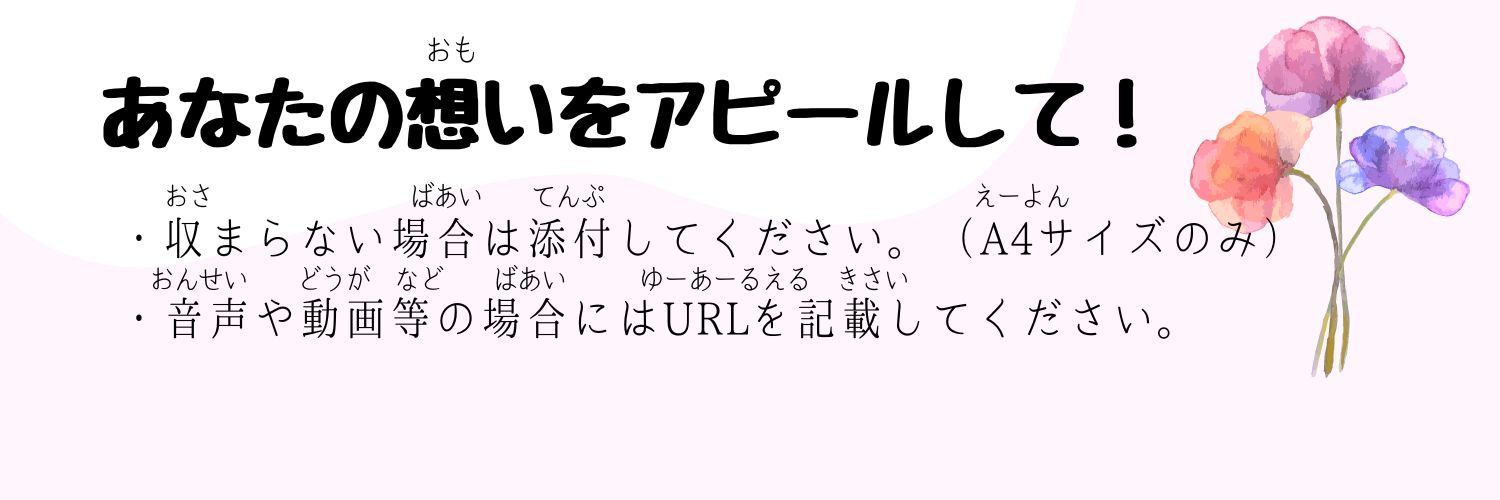 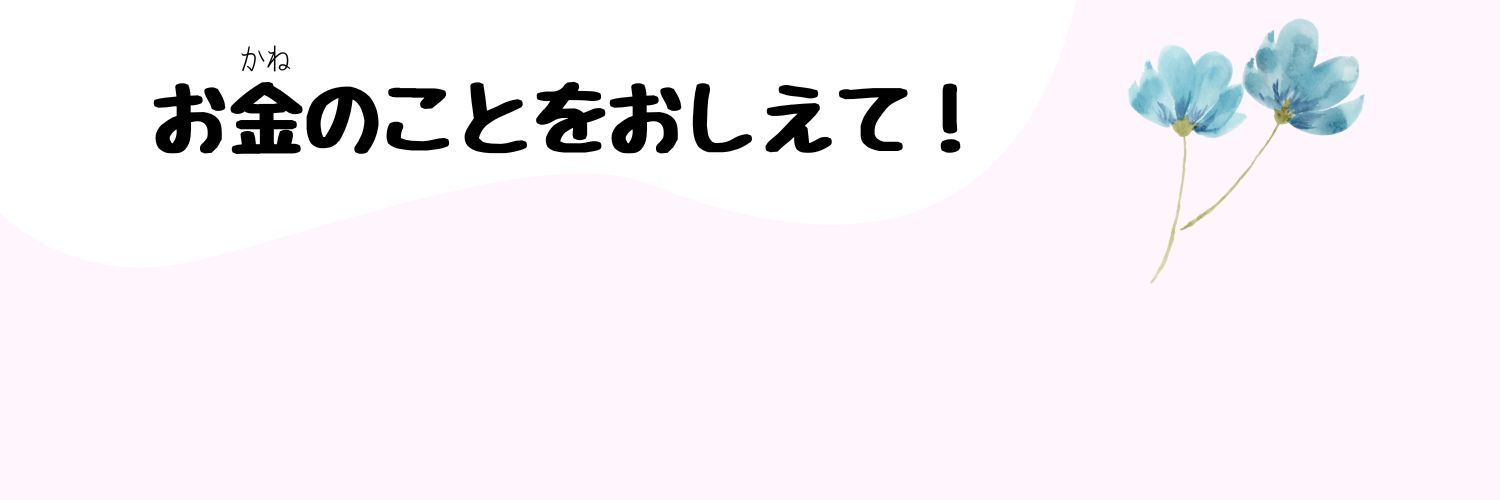 1、助成申請の予算案※合計①－合計②＝０円 になるように、申請金額を設定してください。2、備考（予算作成にあたり特に訴えたいことなどありましたらご記入ください）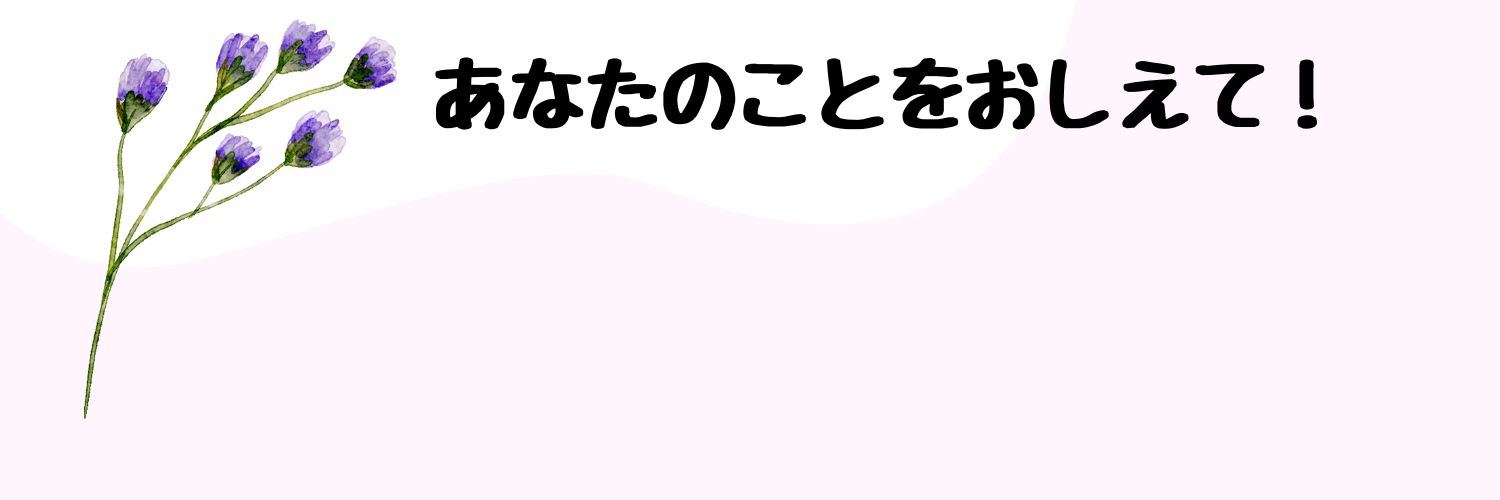 １、あなたのこと２、あなたのふだんの活動　　※参考となる資料がある場合には添付してください。３、あなたの推薦者（こちらから連絡をする場合があります）No.チェック内容1本助成金の募集要項は読みましたか？2あなたの想いをしっかり込められましたか？3申請金額を、2ページ目と4ページ目に記入しましたか？43ページ目について、添付資料はありますか？ある場合は○を記入してください。54ページ目について、合計①と合計②は同じ金額になっていますか？65ページ目について、ふだんの活動に関する添付資料はありますか？ある場合は○を記入してください。75ページ目について、推薦者の情報やコメントは記入しましたか？8提出期限である2024年4月15日以内の提出ですか？　※郵送の場合は4月15日必着です。収入の部項目金額内容・算出根拠（単価や人数等）収入の部本助成申請金額円収入の部自己資金円収入の部会費円収入の部参加費円収入の部寄付金円収入の部円収入の部円収入の部合計①円支出の部項目金額内容・算出根拠（単価や人数等）支出の部旅費・交通費円支出の部備品費円支出の部消耗品費円支出の部印刷製本費円支出の部通信費円支出の部会議費円支出の部謝金円支出の部円支出の部円支出の部合計②円区分はどちらですか？１、個人　　　２、団体（グループ）　　　　※〇をつけるか、非該当を削除してください１、個人　　　２、団体（グループ）　　　　※〇をつけるか、非該当を削除してくださいふりがな名前 / 団体名団体分類　※団体の場合１、NPO法人　　　２、任意団体　　　３、その他（　　　　　　　　　　　　）１、NPO法人　　　２、任意団体　　　３、その他（　　　　　　　　　　　　）ふりがな代表者名代表者電話：ふりがな代表者名代表者メール：ふりがな担当者名※代表者と異なる場合担当者電話：ふりがな担当者名※代表者と異なる場合担当者メール：所在地〒〒連絡所在地※上記と異なる場合〒〒ふりがな推薦者名推薦者電話：ふりがな推薦者名推薦者メール：所属・関係性推薦者からのコメント